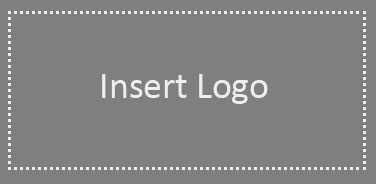 IntroductionThis guide provides advice for an assessor on how to use the Resources and Infrastructure Industry Assessment Toolkit to manage the required assessment, or recognition of prior learning (RPL) process, for the relevant unit of competency. It provides general information on how to integrate the unit of competency performance criteria with the authentic workplace context to enable a candidate to be deemed competent for a particular stand-alone Unit of Competency, Skill Set or Qualification.Companion Volumes and Support MaterialsSkillsDMC has developed a range of Companion Volumes to assist with implementation of the RII Resources and Infrastructure Industry Training Package. The Companion Volumes are non-endorsed components which provide implementation and assessment advice for RII Training package materials.. Development and maintenance of these Companion Volumes occurs through the SkillsDMC continuous improvement process. Companion Volumes currently available on SkillsDMC website are:Companion Volume Implementation Guideprovides an overview of the RII Resources and Infrastructure Industry Training Package including information about mapping, regulation and licencing, implementation, pathways advice and relevant links.Companion Volume Foundation Skillsprovides information about the core skill demands of learning, reading, writing, oral communication and numeracy in a unit of competency. It also offers advice on the development and assessment of Foundation Skills in the Resources and Infrastructure Industries and includes mapping of all Units of Competency to the Australian Core Skills Framework (ACSF).Companion Volume Range of Conditions contains the Range Statements for all Units of Competency. This volume has been broken up into ‘competency streams’ to simplify navigation.The Companion Volume and Support Materials are located at www.skillsdmc.com.auAssessor GuideThis Guide includes:General Assessment AdviceAn Introduction to the Guide and guidance on how to contextualise the tool for an assessment or use the materials for Recognition of Prior Learning (RPL) purposes. Advice on Planning for the Assessment and Conducting and Finalising the Assessment.Assessment Information and templates for this UnitAn outline of suggested Assessment Methods with corresponding marking informationAssessment Summary ToolPractical and Theory Assessment ToolsSupporting Evidence ToolThis Assessor Guide provides a framework for an assessor to manage the specific competency-based assessment for this unit. It combines the operational (workplace) context with the industry standard to provide a comprehensive assessment tool to ensure the Candidate has the opportunity to be deemed competent.The assessor is to conduct the assessment within the boundaries of the Assessor Guide so all requirements of the unit can be met. Contextualising the toolsBefore using the tools for any type of assessment, the documents must be read over by the assessor to ensure they are suitable for the context in which they are being used. There is an “Additional Section” at the end of both the Assessor and Candidate Guide for contextualisation. This section provides scope for supplementary or replacement questions and the customisation of specific organisational policies, procedures or similar to be identifiedAssessment tools may also be combined for multiple units, where units are combined for delivery. This involves combining the same types of tool (practical with practical, theory with theory) under headings that match the plan of delivery. Using the Assessment materials for RPLThe assessment tools can be used for assessment after training has been delivered or for RPL purposes.RPL is a process to recognise a person’s skills and knowledge, regardless of how they have been acquired. RPL assessments can cover part or whole units of competency. All employees interested in training should be made aware of what the RPL process is, and how RPL can be applied for, according to the organisation’s site policy. Steps in the RPL processStep 1:Candidate applies for RPL according to site policyStep 2:Initial interview and collection of documentsStep 3:Conduct a competency conversationStep 4:Observe performanceOverview of RPL processThe steps in the RPL process are covered in the following diagram.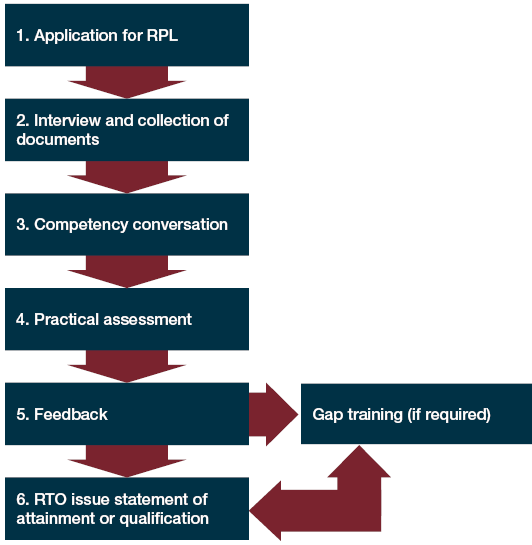 1. Planning for AssessmentSet up for Practical AssessmentEnsure date, time, place, Candidate, assessment instrument and any tools/equipment are arranged.Ensure the environment is adequate for verbal delivery of assessment.Clarify the timing of the assessment with the Area Supervisor or relevant person and any other work in progress during this time.Determine contingency options if this access is interrupted. Gather relevant site standards and procedures from the appropriate authorised company personnel.Set up for Theory AssessmentEnsure date, time, place, Candidate, assessment instrument and any tools/equipment are arrangedEnsure the environment is adequate for delivery of assessment, eg by computer, pen-and-paper or orallyConfirm the assessment questions have been drafted for easy conversion into a computer-based questionnaireCheck availability of support where English or computer literacy is an issue for the Candidate.Confirm the theory assessment has been drafted as a bank of assessment questions from which a suitable set of sample questions can be chosen for any one assessmentCheck that when sample of assessment questions is chosen from the complete bank of items they have been suitably selected (e.g. all areas of the job role have sufficient sample questions included; all sections of the assessment have representative questions included) Issues of question selection and coverage are decided according to site policy.Ensure the assessment form is finalised for the Candidate to use (whether in computer, pen-and-paper or oral format). Gather relevant site standards and procedures from the appropriate authorised company personnel.Meeting with the CandidateIntroduce yourself and verify the identity of CandidateEstablish that learning has occurred and confirm the Candidate is prepared for the assessmentExplain what is required of Candidate. Both Candidate and assessor must confirm Candidate’s readiness for assessment.Discuss the process of the assessment and how a mix of questions and actions will be part of the assessment processAdvise the Candidate of performance requirements for “Satisfactory” performance, according to site policy.Discuss your organisation’s approach to skills recognition (or RPL) and the procedure to apply for itExplain how evidence needs to be collected in a variety of ways Confirm the number of attempts to be given on any particular assessment item Indicate the Candidate’s rights in the appeals process if a conflict arises Indicate the link between the assessment and the corresponding unit of competency 2. Conducting the Assessment	Skills need to be applied in the workplace in a variety of circumstances. As such, assessors must ensure that the Candidate can competently and safely undertake the task/s being assessed in different situations and conditions. Sound assessment practice involves the assessor determining that candidates are able to demonstrate the required level of performance prescribed by the unit of competency consistently, over time, and in a range of workplace conditions/settings.The requirement for performance to be demonstrated on more than one (1) occasion is intendedto drive the use of rigorous assessment practices. Assessment decisions based on a single observation of performance are not sufficient to make a valid or reliable determination of competency.Managing riskDefine the assessment work area and equipment to be used as part of the assessment.Check any safety requirements, such as the use of PPE, have been met.Explain the methods of communication and the signal to stop the assessment.Where the Candidate is working dangerously or without necessary care or confidence, the assessor must direct the Candidate to cease work and terminate the assessment. Immediate feedback should be given.Gathering and recording evidence during practical assessmentDo not interrupt while the Candidate is performing a task.Ask “What if …” questions where possible to assess knowledge relating to emergency and/or operating situationsKeep instructions to specific actions and position yourself so not to hinder the Candidate but still be able to observe all actions.Ask safety related questions prior to instructing the Candidate to act, in order to clarify his/her intent.Keep quiet through action steps to allow the Candidate to concentrate.Suggested Methods of Assessment and marking guidanceRIIMPO301D - Conduct hydraulic excavator operationsThe following information outlines the assessment items Candidates will be required to complete during each unit. For each separate assessment method there are acceptable responses recorded and parameters are set in which the assessment context is defined. Note that some methods require the collection of a number of pieces of ‘evidence’ over a period of time. Other methods, such as the theory assessment, will take a more definitive amount of time.Assessment Summary Cover SheetRIIMPO301D - Conduct hydraulic excavator operationsAssessment Method 1 – Direct Observation and Competency ConversationAssessment Method 3 Supporting Evidence - Supervisor TestimonyAssessment Method 4 Workplace Portfolio (Project)Additional SectionThis section provides scope for you to add supplementary assessment items. It can be used to customise additional assessment methods and/or contextualised questions.The Context of AssessmentThe RTO/Compliance Manager should take time to consult with the candidate’s site to determine the information that will complete the list below.  Each of the assessment methods in this Guide should then be conducted using this list as a reference.  This will help to ensure that the assessment process is consistent with the organisation’s/site’s work context.Where assessment is being conducted in a simulated environment, the RTO should complete this page based on the documentation, policies, procedures and equipment that are used in the simulated environment.  Further information about appropriate simulated assessment environments can be found in the SkillsDMC Companion Volume: Implementation Guide, available from www.skillsdmc.com.au. The Assessor using this document should take time to familiarise themselves with the items in the list below.  Where this is not possible, the Assessor should consider working with an Industry Subject Matter Expert from the organisation/site who is already familiar and experienced with the items listed.Specific company policies that must be assessed against:Specific company procedures (including work procedures) that must be assessed against:Specific legislative/regulatory/statutory documentation that must be adhered to during the assessment:RTO Name hereRTO ID Number herePreparation for AssessmentPreparation for AssessmentPreparation for AssessmentItemDetailsContingencyDate/TimeLocation/SiteEquipment/tools Other resources requiredPPE requiredMode of communication Special RequirementsAssessment Method 1Assessment Method 1Assessment Method 1Assessment Method 1Nature of task:Direct Observation and Competency ConversationDirect Observation and Competency ConversationDirect Observation and Competency ConversationLocation for assessment:Candidate WorkplaceCandidate WorkplaceCandidate WorkplaceSupervision:Trainer/ AssessorTrainer/ AssessorTrainer/ AssessorCommence Date:Complete Date:Information:Information:Information:Information:Skills need to be applied in the workplace in a variety of circumstances. As such, assessors must ensure that the Candidate can competently and safely undertake the task/s being assessed in different situations and conditions, to industry standards. Sound assessment practice involves the assessor determining that the Candidate is able to demonstrate the required level of performance prescribed by the unit of competency consistently, over time, and in a range of workplace conditions or settings.Assessors will evaluate the skills demonstrated by Candidates as specified in the Observation Checklist, (contained in this Assessor Guide).The Assessor will also conduct a competency conversation to determine and record Candidate competence.  These questions guide your conversation with the Candidate and assist in your assessment of their competence. The notes you take about this conversation are important evidence for assessment.The Assessor will provide feedback to the Candidate and record results appropriately.The Candidate will need to ascertain appropriate times and dates with Supervisors/ Managers and plan for the assessment.Explain the elements of the observation (contained in this Assessor Guide) at the pre-assessment and how the Candidate will be required to demonstrate competence at the observation.Skills need to be applied in the workplace in a variety of circumstances. As such, assessors must ensure that the Candidate can competently and safely undertake the task/s being assessed in different situations and conditions, to industry standards. Sound assessment practice involves the assessor determining that the Candidate is able to demonstrate the required level of performance prescribed by the unit of competency consistently, over time, and in a range of workplace conditions or settings.Assessors will evaluate the skills demonstrated by Candidates as specified in the Observation Checklist, (contained in this Assessor Guide).The Assessor will also conduct a competency conversation to determine and record Candidate competence.  These questions guide your conversation with the Candidate and assist in your assessment of their competence. The notes you take about this conversation are important evidence for assessment.The Assessor will provide feedback to the Candidate and record results appropriately.The Candidate will need to ascertain appropriate times and dates with Supervisors/ Managers and plan for the assessment.Explain the elements of the observation (contained in this Assessor Guide) at the pre-assessment and how the Candidate will be required to demonstrate competence at the observation.Skills need to be applied in the workplace in a variety of circumstances. As such, assessors must ensure that the Candidate can competently and safely undertake the task/s being assessed in different situations and conditions, to industry standards. Sound assessment practice involves the assessor determining that the Candidate is able to demonstrate the required level of performance prescribed by the unit of competency consistently, over time, and in a range of workplace conditions or settings.Assessors will evaluate the skills demonstrated by Candidates as specified in the Observation Checklist, (contained in this Assessor Guide).The Assessor will also conduct a competency conversation to determine and record Candidate competence.  These questions guide your conversation with the Candidate and assist in your assessment of their competence. The notes you take about this conversation are important evidence for assessment.The Assessor will provide feedback to the Candidate and record results appropriately.The Candidate will need to ascertain appropriate times and dates with Supervisors/ Managers and plan for the assessment.Explain the elements of the observation (contained in this Assessor Guide) at the pre-assessment and how the Candidate will be required to demonstrate competence at the observation.Skills need to be applied in the workplace in a variety of circumstances. As such, assessors must ensure that the Candidate can competently and safely undertake the task/s being assessed in different situations and conditions, to industry standards. Sound assessment practice involves the assessor determining that the Candidate is able to demonstrate the required level of performance prescribed by the unit of competency consistently, over time, and in a range of workplace conditions or settings.Assessors will evaluate the skills demonstrated by Candidates as specified in the Observation Checklist, (contained in this Assessor Guide).The Assessor will also conduct a competency conversation to determine and record Candidate competence.  These questions guide your conversation with the Candidate and assist in your assessment of their competence. The notes you take about this conversation are important evidence for assessment.The Assessor will provide feedback to the Candidate and record results appropriately.The Candidate will need to ascertain appropriate times and dates with Supervisors/ Managers and plan for the assessment.Explain the elements of the observation (contained in this Assessor Guide) at the pre-assessment and how the Candidate will be required to demonstrate competence at the observation.Assessment Method 2Assessment Method 2Assessment Method 2Assessment Method 2Nature of task:Theory / QuestioningTheory / QuestioningTheory / QuestioningLocation for assessment:Workplace / Own timeWorkplace / Own timeWorkplace / Own timeSupervision:Trainer/ AssessorTrainer/ AssessorTrainer/ AssessorCommence Date:Complete Date:Information:Information:Information:Information:The questions pertaining to this assessment are included in the Candidate Guide.The questions and candidate answers are to be submitted to the Assessor as evidence of competency.Candidates are required to complete these questions in their own time to hand back to the Assessor at the time of final summative assessment.The Assessor should provide feedback to the Candidate and record results appropriately on the Marking Sheet provided (found within this Assessor Guide).The questions pertaining to this assessment are included in the Candidate Guide.The questions and candidate answers are to be submitted to the Assessor as evidence of competency.Candidates are required to complete these questions in their own time to hand back to the Assessor at the time of final summative assessment.The Assessor should provide feedback to the Candidate and record results appropriately on the Marking Sheet provided (found within this Assessor Guide).The questions pertaining to this assessment are included in the Candidate Guide.The questions and candidate answers are to be submitted to the Assessor as evidence of competency.Candidates are required to complete these questions in their own time to hand back to the Assessor at the time of final summative assessment.The Assessor should provide feedback to the Candidate and record results appropriately on the Marking Sheet provided (found within this Assessor Guide).The questions pertaining to this assessment are included in the Candidate Guide.The questions and candidate answers are to be submitted to the Assessor as evidence of competency.Candidates are required to complete these questions in their own time to hand back to the Assessor at the time of final summative assessment.The Assessor should provide feedback to the Candidate and record results appropriately on the Marking Sheet provided (found within this Assessor Guide).Assessment Method 3Assessment Method 3Assessment Method 3Assessment Method 3Nature of task:Supporting Evidence – Third Party (Supervisor Report)Supporting Evidence – Third Party (Supervisor Report)Supporting Evidence – Third Party (Supervisor Report)Location for assessment:WorkplaceWorkplaceWorkplaceSupervision:SupervisorSupervisorSupervisorCommence Date:Complete Date:Information:Information:Information:Information:The Third Party/ Supervisor Report is included in the Candidate Guide.Once completed by the workplace Supervisor, this report is to be extracted from the Candidate Guide and submitted to the Assessor as evidence of competency.Candidates are required to have their Supervisor complete this report in the workplace to hand back to the Assessor at the time of final summative assessment.The Assessor should provide feedback to Candidate and record results appropriately on the Marking Sheet provided (found within this Assessor Guide).The Third Party/ Supervisor Report is included in the Candidate Guide.Once completed by the workplace Supervisor, this report is to be extracted from the Candidate Guide and submitted to the Assessor as evidence of competency.Candidates are required to have their Supervisor complete this report in the workplace to hand back to the Assessor at the time of final summative assessment.The Assessor should provide feedback to Candidate and record results appropriately on the Marking Sheet provided (found within this Assessor Guide).The Third Party/ Supervisor Report is included in the Candidate Guide.Once completed by the workplace Supervisor, this report is to be extracted from the Candidate Guide and submitted to the Assessor as evidence of competency.Candidates are required to have their Supervisor complete this report in the workplace to hand back to the Assessor at the time of final summative assessment.The Assessor should provide feedback to Candidate and record results appropriately on the Marking Sheet provided (found within this Assessor Guide).The Third Party/ Supervisor Report is included in the Candidate Guide.Once completed by the workplace Supervisor, this report is to be extracted from the Candidate Guide and submitted to the Assessor as evidence of competency.Candidates are required to have their Supervisor complete this report in the workplace to hand back to the Assessor at the time of final summative assessment.The Assessor should provide feedback to Candidate and record results appropriately on the Marking Sheet provided (found within this Assessor Guide).Assessment Method 4Assessment Method 4Assessment Method 4Assessment Method 4Nature of task:Workplace Portfolio (Project)Workplace Portfolio (Project)Workplace Portfolio (Project)Location for assessment:Workplace / Own timeWorkplace / Own timeWorkplace / Own timeSupervision:Trainer/AssessorTrainer/AssessorTrainer/AssessorCommence Date:Complete Date:Information:Information:Information:Information:Instructions pertaining to the workplace portfolio (Project) are included in the Candidate Guide.The pages reflecting the workplace portfolio (Project) results are to be extracted and submitted to the Assessor as evidence of competency.Candidates are required to complete this project in their own time and to hand back to the Assessor at the time of final summative assessment.The Assessor should provide feedback to the Candidate and record results appropriately on the Marking Sheet provided (found within this Assessor Guide).Instructions pertaining to the workplace portfolio (Project) are included in the Candidate Guide.The pages reflecting the workplace portfolio (Project) results are to be extracted and submitted to the Assessor as evidence of competency.Candidates are required to complete this project in their own time and to hand back to the Assessor at the time of final summative assessment.The Assessor should provide feedback to the Candidate and record results appropriately on the Marking Sheet provided (found within this Assessor Guide).Instructions pertaining to the workplace portfolio (Project) are included in the Candidate Guide.The pages reflecting the workplace portfolio (Project) results are to be extracted and submitted to the Assessor as evidence of competency.Candidates are required to complete this project in their own time and to hand back to the Assessor at the time of final summative assessment.The Assessor should provide feedback to the Candidate and record results appropriately on the Marking Sheet provided (found within this Assessor Guide).Instructions pertaining to the workplace portfolio (Project) are included in the Candidate Guide.The pages reflecting the workplace portfolio (Project) results are to be extracted and submitted to the Assessor as evidence of competency.Candidates are required to complete this project in their own time and to hand back to the Assessor at the time of final summative assessment.The Assessor should provide feedback to the Candidate and record results appropriately on the Marking Sheet provided (found within this Assessor Guide).CandidateCandidateAssessorAssessorCandidate name:Candidate comments:Candidate name:Candidate comments:Assessor name:Assessor comments:Assessor name:Assessor comments:Candidate name:Candidate comments:Candidate name:Candidate comments:Co-AssessorCo-AssessorCandidate name:Candidate comments:Candidate name:Candidate comments:Co-Assessor Assessor name:Co-Assessor comments:Co-Assessor Assessor name:Co-Assessor comments:Candidate informationAny documentation provided as evidence must be prepared by you to a satisfactory standard and be in accordance with workplace/site policy and procedures, and industry standards.If collecting material for an assessment portfolio, please ensure that the confidentiality of colleagues, workers and other persons is protected, and block out any sensitive information.If you have any doubts regarding confidentiality and privacy issues, contact the organisation concerned.Candidate informationAny documentation provided as evidence must be prepared by you to a satisfactory standard and be in accordance with workplace/site policy and procedures, and industry standards.If collecting material for an assessment portfolio, please ensure that the confidentiality of colleagues, workers and other persons is protected, and block out any sensitive information.If you have any doubts regarding confidentiality and privacy issues, contact the organisation concerned.Candidate informationAny documentation provided as evidence must be prepared by you to a satisfactory standard and be in accordance with workplace/site policy and procedures, and industry standards.If collecting material for an assessment portfolio, please ensure that the confidentiality of colleagues, workers and other persons is protected, and block out any sensitive information.If you have any doubts regarding confidentiality and privacy issues, contact the organisation concerned.Candidate informationAny documentation provided as evidence must be prepared by you to a satisfactory standard and be in accordance with workplace/site policy and procedures, and industry standards.If collecting material for an assessment portfolio, please ensure that the confidentiality of colleagues, workers and other persons is protected, and block out any sensitive information.If you have any doubts regarding confidentiality and privacy issues, contact the organisation concerned.Candidate Declaration: I declare that all work submitted for assessment has been completed by me, that all work has been attributed in the references provided for each item and that the intellectual property of authors is acknowledged. Where work has been completed as part of a group activity, the work of each individual has been recognised.Candidate Declaration: I declare that all work submitted for assessment has been completed by me, that all work has been attributed in the references provided for each item and that the intellectual property of authors is acknowledged. Where work has been completed as part of a group activity, the work of each individual has been recognised.Candidate Declaration: I declare that all work submitted for assessment has been completed by me, that all work has been attributed in the references provided for each item and that the intellectual property of authors is acknowledged. Where work has been completed as part of a group activity, the work of each individual has been recognised.Candidate Declaration: I declare that all work submitted for assessment has been completed by me, that all work has been attributed in the references provided for each item and that the intellectual property of authors is acknowledged. Where work has been completed as part of a group activity, the work of each individual has been recognised.Pre-AssessmentPre-AssessmentPre-AssessmentPre-AssessmentAssessment process explained to the Candidate ( if Yes).Assessment process explained to the Candidate ( if Yes).Assessment process explained to the Candidate ( if Yes).Any appeal relating to the outcome of the assessment or the way in which the assessment was conducted shall be made through the company’s fair treatment policy as explained to the Candidate ( if Yes).Any appeal relating to the outcome of the assessment or the way in which the assessment was conducted shall be made through the company’s fair treatment policy as explained to the Candidate ( if Yes).Any appeal relating to the outcome of the assessment or the way in which the assessment was conducted shall be made through the company’s fair treatment policy as explained to the Candidate ( if Yes).Candidate name:Candidate comments:Assessor name:Assessor comments:Assessor name:Assessor comments:Assessor name:Assessor comments:I fully understand the assessment and appeals process.Assessment and appeals process has been explained to the Candidate.Assessment and appeals process has been explained to the Candidate.Assessment and appeals process has been explained to the Candidate.Assessment SummaryAssessment SummaryAssessment SummaryAssessment SummaryAssessment SummaryAssessment SummaryAssessment SummaryAssessment SummaryAssessment SummaryAssessment SummaryAssessment SummaryCandidate NameCandidate NameCandidate NameCandidate NameDate Submitted:Date Submitted:Date Submitted:Date Submitted:Unit Name & CodeUnit Name & CodeUnit Name & CodeUnit Name & CodeRIIMPO301D - Conduct hydraulic excavator operationsRIIMPO301D - Conduct hydraulic excavator operationsRIIMPO301D - Conduct hydraulic excavator operationsRIIMPO301D - Conduct hydraulic excavator operationsRIIMPO301D - Conduct hydraulic excavator operationsRIIMPO301D - Conduct hydraulic excavator operationsRIIMPO301D - Conduct hydraulic excavator operationsAssessment MethodsTick  the box when an assessment method is completedAssessment MethodsTick  the box when an assessment method is completedAssessment MethodsTick  the box when an assessment method is completedAssessment MethodsTick  the box when an assessment method is completedAssessment MethodsTick  the box when an assessment method is completedAssessment MethodsTick  the box when an assessment method is completedAssessment MethodsTick  the box when an assessment method is completedOverall Outcome  ()Overall Outcome  ()Overall Outcome  ()Overall Outcome  ()Assessment MethodsTick  the box when an assessment method is completedAssessment MethodsTick  the box when an assessment method is completedAssessment MethodsTick  the box when an assessment method is completedAssessment MethodsTick  the box when an assessment method is completedAssessment MethodsTick  the box when an assessment method is completedAssessment MethodsTick  the box when an assessment method is completedAssessment MethodsTick  the box when an assessment method is completedSatisfactorySatisfactoryNot SatisfactoryNot Satisfactory1.1Direct Observation and Competency ConversationDirect Observation and Competency ConversationDirect Observation and Competency ConversationDirect Observation and Competency ConversationDirect Observation and Competency Conversation1.2Theory Assessment – QuestioningTheory Assessment – QuestioningTheory Assessment – QuestioningTheory Assessment – QuestioningTheory Assessment – Questioning1.3Supporting EvidenceNote: this report supports the assessment by the Assessor.Supporting EvidenceNote: this report supports the assessment by the Assessor.Supporting EvidenceNote: this report supports the assessment by the Assessor.Supporting EvidenceNote: this report supports the assessment by the Assessor.Supporting EvidenceNote: this report supports the assessment by the Assessor.1.4Workplace Portfolio (Project)Workplace Portfolio (Project)Workplace Portfolio (Project)Workplace Portfolio (Project)Workplace Portfolio (Project)1st Assessment Overall Result for Unit of Competency1st Assessment Overall Result for Unit of Competency1st Assessment Overall Result for Unit of Competency1st Assessment Overall Result for Unit of Competency1st Assessment Overall Result for Unit of Competency1st Assessment Overall Result for Unit of Competency1st Assessment Overall Result for Unit of CompetencyCompetentCompetentNot Yet CompetentNot Yet Competent1st Assessment Overall Result for Unit of Competency1st Assessment Overall Result for Unit of Competency1st Assessment Overall Result for Unit of Competency1st Assessment Overall Result for Unit of Competency1st Assessment Overall Result for Unit of Competency1st Assessment Overall Result for Unit of Competency1st Assessment Overall Result for Unit of CompetencyRe-submission/re-sitYes		Re-submission/re-sitYes		Re-submission/re-sitYes		What is required?What is required?What is required?What is required?What is required?What is required?What is required?What is required?What is required?What is required?What is required?What is required?What is required?What is required?What is required?What is required?AssessorAssessorAssessorAssessorAssessorCandidateI have been provided with feedback on my performance for each assessment activity or task. I agree with the outcomes of my assessment for this unit of competency.CandidateI have been provided with feedback on my performance for each assessment activity or task. I agree with the outcomes of my assessment for this unit of competency.CandidateI have been provided with feedback on my performance for each assessment activity or task. I agree with the outcomes of my assessment for this unit of competency.CandidateI have been provided with feedback on my performance for each assessment activity or task. I agree with the outcomes of my assessment for this unit of competency.CandidateI have been provided with feedback on my performance for each assessment activity or task. I agree with the outcomes of my assessment for this unit of competency.CandidateI have been provided with feedback on my performance for each assessment activity or task. I agree with the outcomes of my assessment for this unit of competency.Re-assessmentRe-assessmentRe-assessmentRe-assessmentRe-assessmentRe-assessmentRe-assessmentRe-assessmentRe-assessmentRe-assessmentRe-assessmentRe-assessment Overall Result for Unit of CompetencyRe-assessment Overall Result for Unit of CompetencyRe-assessment Overall Result for Unit of CompetencyRe-assessment Overall Result for Unit of CompetencyRe-assessment Overall Result for Unit of CompetencyRe-assessment Overall Result for Unit of CompetencyRe-assessment Overall Result for Unit of CompetencyRe-assessment Overall Result for Unit of CompetencyCompetentNot Yet CompetentNot Yet CompetentRe-assessment Overall Result for Unit of CompetencyRe-assessment Overall Result for Unit of CompetencyRe-assessment Overall Result for Unit of CompetencyRe-assessment Overall Result for Unit of CompetencyRe-assessment Overall Result for Unit of CompetencyRe-assessment Overall Result for Unit of CompetencyRe-assessment Overall Result for Unit of CompetencyRe-assessment Overall Result for Unit of CompetencyAssessorAssessorAssessorAssessorAssessorAssessorCandidateI have been provided with feedback on my performance for each assessment activity or task. I agree with the outcomes of my assessment for this unit of competency.CandidateI have been provided with feedback on my performance for each assessment activity or task. I agree with the outcomes of my assessment for this unit of competency.CandidateI have been provided with feedback on my performance for each assessment activity or task. I agree with the outcomes of my assessment for this unit of competency.CandidateI have been provided with feedback on my performance for each assessment activity or task. I agree with the outcomes of my assessment for this unit of competency.CandidateI have been provided with feedback on my performance for each assessment activity or task. I agree with the outcomes of my assessment for this unit of competency.Assessment MethodsTick  the box when an assessment method is completedAssessment MethodsTick  the box when an assessment method is completedAssessment MethodsTick  the box when an assessment method is completedAssessment MethodsTick  the box when an assessment method is completedAssessment MethodsTick  the box when an assessment method is completedAssessment MethodsTick  the box when an assessment method is completedAssessment MethodsTick  the box when an assessment method is completedAssessment MethodsTick  the box when an assessment method is completedDate: Date: Date: Assessment MethodsTick  the box when an assessment method is completedAssessment MethodsTick  the box when an assessment method is completedAssessment MethodsTick  the box when an assessment method is completedAssessment MethodsTick  the box when an assessment method is completedAssessment MethodsTick  the box when an assessment method is completedAssessment MethodsTick  the box when an assessment method is completedAssessment MethodsTick  the box when an assessment method is completedAssessment MethodsTick  the box when an assessment method is completedOverall Outcome ()Overall Outcome ()Overall Outcome ()Assessment MethodsTick  the box when an assessment method is completedAssessment MethodsTick  the box when an assessment method is completedAssessment MethodsTick  the box when an assessment method is completedAssessment MethodsTick  the box when an assessment method is completedAssessment MethodsTick  the box when an assessment method is completedAssessment MethodsTick  the box when an assessment method is completedAssessment MethodsTick  the box when an assessment method is completedAssessment MethodsTick  the box when an assessment method is completedSatisfactory Satisfactory Not Satisfactory1.1Direct Observation and Competency ConversationDirect Observation and Competency ConversationDirect Observation and Competency ConversationDirect Observation and Competency ConversationDirect Observation and Competency ConversationDirect Observation and Competency Conversation1.2Theory Assessment QuestionsTheory Assessment QuestionsTheory Assessment QuestionsTheory Assessment QuestionsTheory Assessment QuestionsTheory Assessment Questions1.3Supporting EvidenceNote: this report supports the assessment by the Assessor.Supporting EvidenceNote: this report supports the assessment by the Assessor.Supporting EvidenceNote: this report supports the assessment by the Assessor.Supporting EvidenceNote: this report supports the assessment by the Assessor.Supporting EvidenceNote: this report supports the assessment by the Assessor.Supporting EvidenceNote: this report supports the assessment by the Assessor.1.4Workplace Assignment (Project)Workplace Assignment (Project)Workplace Assignment (Project)Workplace Assignment (Project)Workplace Assignment (Project)Workplace Assignment (Project)Assessment Method 1 – Direct Observation and Competency ConversationAssessment Method 1 – Direct Observation and Competency ConversationAssessment Method 1 – Direct Observation and Competency ConversationAssessment Method 1 – Direct Observation and Competency ConversationAssessment Method 1 – Direct Observation and Competency ConversationAssessment Method 1 – Direct Observation and Competency ConversationAssessment Method 1 – Direct Observation and Competency ConversationCandidate Name:Assessor Name:Workplace location:Site detailsNOTE: This unit must be assessed in the context of this sector’s work environment; and,this unit must be assessed in compliance with relevant legislation/regulation and using policies, procedures, processes and operational manuals directly related to the industry sector for which it is being assessed.NOTE: This unit must be assessed in the context of this sector’s work environment; and,this unit must be assessed in compliance with relevant legislation/regulation and using policies, procedures, processes and operational manuals directly related to the industry sector for which it is being assessed.NOTE: This unit must be assessed in the context of this sector’s work environment; and,this unit must be assessed in compliance with relevant legislation/regulation and using policies, procedures, processes and operational manuals directly related to the industry sector for which it is being assessed.NOTE: This unit must be assessed in the context of this sector’s work environment; and,this unit must be assessed in compliance with relevant legislation/regulation and using policies, procedures, processes and operational manuals directly related to the industry sector for which it is being assessed.NOTE: This unit must be assessed in the context of this sector’s work environment; and,this unit must be assessed in compliance with relevant legislation/regulation and using policies, procedures, processes and operational manuals directly related to the industry sector for which it is being assessed.NOTE: This unit must be assessed in the context of this sector’s work environment; and,this unit must be assessed in compliance with relevant legislation/regulation and using policies, procedures, processes and operational manuals directly related to the industry sector for which it is being assessed.NOTE: This unit must be assessed in the context of this sector’s work environment; and,this unit must be assessed in compliance with relevant legislation/regulation and using policies, procedures, processes and operational manuals directly related to the industry sector for which it is being assessed.During the assessment, the Candidate must ‘demonstrate knowledge’ of the following when conducting hydraulic excavator operations.You will need to have a competency conversation to assess if the Candidate has the required knowledge for this unit.During the assessment, the Candidate must ‘demonstrate knowledge’ of the following when conducting hydraulic excavator operations.You will need to have a competency conversation to assess if the Candidate has the required knowledge for this unit.During the assessment, the Candidate must ‘demonstrate knowledge’ of the following when conducting hydraulic excavator operations.You will need to have a competency conversation to assess if the Candidate has the required knowledge for this unit.During the assessment, the Candidate must ‘demonstrate knowledge’ of the following when conducting hydraulic excavator operations.You will need to have a competency conversation to assess if the Candidate has the required knowledge for this unit.During the assessment, the Candidate must ‘demonstrate knowledge’ of the following when conducting hydraulic excavator operations.You will need to have a competency conversation to assess if the Candidate has the required knowledge for this unit.During the assessment, the Candidate must ‘demonstrate knowledge’ of the following when conducting hydraulic excavator operations.You will need to have a competency conversation to assess if the Candidate has the required knowledge for this unit.During the assessment, the Candidate must ‘demonstrate knowledge’ of the following when conducting hydraulic excavator operations.You will need to have a competency conversation to assess if the Candidate has the required knowledge for this unit.Competency ConversationAsk where and how the organisational policy and procedures are used for the following:complying with worksite inspection requirementsapplying signage and barricade requirementscommunicating and performing isolation proceduresidentifying equipment processes, technical capability and limitationsidentifying, interpreting and using geological and technical data (basic)being prepared for fire/accident/emergencyidentifying signs of operator fatigue and how it should be managedapplying site quality requirementsapplying operational, maintenance and basic diagnosticscompleting housekeeping activitiesCompetency ConversationAsk where and how the organisational policy and procedures are used for the following:complying with worksite inspection requirementsapplying signage and barricade requirementscommunicating and performing isolation proceduresidentifying equipment processes, technical capability and limitationsidentifying, interpreting and using geological and technical data (basic)being prepared for fire/accident/emergencyidentifying signs of operator fatigue and how it should be managedapplying site quality requirementsapplying operational, maintenance and basic diagnosticscompleting housekeeping activitiesAssessment ComponentAssessment ComponentSatisfactory ()Satisfactory ()Satisfactory ()Competency ConversationAsk where and how the organisational policy and procedures are used for the following:complying with worksite inspection requirementsapplying signage and barricade requirementscommunicating and performing isolation proceduresidentifying equipment processes, technical capability and limitationsidentifying, interpreting and using geological and technical data (basic)being prepared for fire/accident/emergencyidentifying signs of operator fatigue and how it should be managedapplying site quality requirementsapplying operational, maintenance and basic diagnosticscompleting housekeeping activitiesCompetency ConversationAsk where and how the organisational policy and procedures are used for the following:complying with worksite inspection requirementsapplying signage and barricade requirementscommunicating and performing isolation proceduresidentifying equipment processes, technical capability and limitationsidentifying, interpreting and using geological and technical data (basic)being prepared for fire/accident/emergencyidentifying signs of operator fatigue and how it should be managedapplying site quality requirementsapplying operational, maintenance and basic diagnosticscompleting housekeeping activitiesRIIMPO301DKnowledge EvidenceRIIMPO301DKnowledge EvidenceYesYesNoCompetency ConversationAsk where and how the organisational policy and procedures are used for the following:complying with worksite inspection requirementsapplying signage and barricade requirementscommunicating and performing isolation proceduresidentifying equipment processes, technical capability and limitationsidentifying, interpreting and using geological and technical data (basic)being prepared for fire/accident/emergencyidentifying signs of operator fatigue and how it should be managedapplying site quality requirementsapplying operational, maintenance and basic diagnosticscompleting housekeeping activitiesCompetency ConversationAsk where and how the organisational policy and procedures are used for the following:complying with worksite inspection requirementsapplying signage and barricade requirementscommunicating and performing isolation proceduresidentifying equipment processes, technical capability and limitationsidentifying, interpreting and using geological and technical data (basic)being prepared for fire/accident/emergencyidentifying signs of operator fatigue and how it should be managedapplying site quality requirementsapplying operational, maintenance and basic diagnosticscompleting housekeeping activitiesRIIMPO301DKnowledge EvidenceRIIMPO301DKnowledge EvidenceCandidate Feedback:Candidate Feedback:Candidate Feedback:Candidate Feedback:Candidate Feedback:Candidate Feedback:Candidate Feedback:Competency conversation comments:Competency conversation comments:Competency conversation comments:Competency conversation comments:Competency conversation comments:Competency conversation comments:Competency conversation comments:Candidate Signature:Date:Date:Date:Date:Assessor Signature:Date:Date:Date:Date:Assessment Method 1 – Observation and Competency ConversationAssessment Method 1 – Observation and Competency ConversationAssessment Method 1 – Observation and Competency ConversationAssessment Method 1 – Observation and Competency ConversationAssessment Method 1 – Observation and Competency ConversationAssessment Method 1 – Observation and Competency ConversationAssessment Method 1 – Observation and Competency ConversationCandidate Name:Assessor Name:Workplace location:Site detailsNOTE: This unit must be assessed in the context of this sector’s work environment; and,this unit must be assessed in compliance with relevant legislation/regulation and using policies, procedures, processes and operational manuals directly related to the industry sector for which it is being assessed.NOTE: This unit must be assessed in the context of this sector’s work environment; and,this unit must be assessed in compliance with relevant legislation/regulation and using policies, procedures, processes and operational manuals directly related to the industry sector for which it is being assessed.NOTE: This unit must be assessed in the context of this sector’s work environment; and,this unit must be assessed in compliance with relevant legislation/regulation and using policies, procedures, processes and operational manuals directly related to the industry sector for which it is being assessed.NOTE: This unit must be assessed in the context of this sector’s work environment; and,this unit must be assessed in compliance with relevant legislation/regulation and using policies, procedures, processes and operational manuals directly related to the industry sector for which it is being assessed.NOTE: This unit must be assessed in the context of this sector’s work environment; and,this unit must be assessed in compliance with relevant legislation/regulation and using policies, procedures, processes and operational manuals directly related to the industry sector for which it is being assessed.NOTE: This unit must be assessed in the context of this sector’s work environment; and,this unit must be assessed in compliance with relevant legislation/regulation and using policies, procedures, processes and operational manuals directly related to the industry sector for which it is being assessed.NOTE: This unit must be assessed in the context of this sector’s work environment; and,this unit must be assessed in compliance with relevant legislation/regulation and using policies, procedures, processes and operational manuals directly related to the industry sector for which it is being assessed.During the assessment, the Candidate demonstrates completion of hydraulic excavator operations that safely, effectively and efficiently meets all of the required outcomes on more than one (1) occasion including:During the assessment, the Candidate demonstrates completion of hydraulic excavator operations that safely, effectively and efficiently meets all of the required outcomes on more than one (1) occasion including:During the assessment, the Candidate demonstrates completion of hydraulic excavator operations that safely, effectively and efficiently meets all of the required outcomes on more than one (1) occasion including:During the assessment, the Candidate demonstrates completion of hydraulic excavator operations that safely, effectively and efficiently meets all of the required outcomes on more than one (1) occasion including:During the assessment, the Candidate demonstrates completion of hydraulic excavator operations that safely, effectively and efficiently meets all of the required outcomes on more than one (1) occasion including:During the assessment, the Candidate demonstrates completion of hydraulic excavator operations that safely, effectively and efficiently meets all of the required outcomes on more than one (1) occasion including:During the assessment, the Candidate demonstrates completion of hydraulic excavator operations that safely, effectively and efficiently meets all of the required outcomes on more than one (1) occasion including:Ability to:locate and apply relevant documentation, policies and proceduresconduct prestart checks prior to commencing operations and shutdown procedures on completion of operationscarry out vehicle refuelling requirements and proceduresapply safe work practices and identify and report all potential hazards, risks and environmental issuesapply problem solving and troubleshooting techniquesconduct bucket loading and dischargeside cast bulk materialsdistribute bulk materials into materials handling equipmentconduct inspection and preparation of work areaconduct equipment positioninguse a range of communications techniques and equipment to convey information to othersmaintain written and verbal reporting requirements and procedurescommunicate with others in and around the trench before commencing work, during and on completion of the work drive and operate the excavator for operationsadjust equipment operations to suit site conditionswalk the machine in a straight lineconduct jump turning the machineconnect auxiliary hydraulic lines and buckets/attachmentsclean the undercarriage out as neededkeep clear of obstacles and avoid running over itemseffectively use the heel of the bucketcorrectly shut down and park the excavator equipmentAbility to:locate and apply relevant documentation, policies and proceduresconduct prestart checks prior to commencing operations and shutdown procedures on completion of operationscarry out vehicle refuelling requirements and proceduresapply safe work practices and identify and report all potential hazards, risks and environmental issuesapply problem solving and troubleshooting techniquesconduct bucket loading and dischargeside cast bulk materialsdistribute bulk materials into materials handling equipmentconduct inspection and preparation of work areaconduct equipment positioninguse a range of communications techniques and equipment to convey information to othersmaintain written and verbal reporting requirements and procedurescommunicate with others in and around the trench before commencing work, during and on completion of the work drive and operate the excavator for operationsadjust equipment operations to suit site conditionswalk the machine in a straight lineconduct jump turning the machineconnect auxiliary hydraulic lines and buckets/attachmentsclean the undercarriage out as neededkeep clear of obstacles and avoid running over itemseffectively use the heel of the bucketcorrectly shut down and park the excavator equipmentAssessment ComponentAssessment ComponentAssessment ComponentSatisfactory ()Satisfactory ()Ability to:locate and apply relevant documentation, policies and proceduresconduct prestart checks prior to commencing operations and shutdown procedures on completion of operationscarry out vehicle refuelling requirements and proceduresapply safe work practices and identify and report all potential hazards, risks and environmental issuesapply problem solving and troubleshooting techniquesconduct bucket loading and dischargeside cast bulk materialsdistribute bulk materials into materials handling equipmentconduct inspection and preparation of work areaconduct equipment positioninguse a range of communications techniques and equipment to convey information to othersmaintain written and verbal reporting requirements and procedurescommunicate with others in and around the trench before commencing work, during and on completion of the work drive and operate the excavator for operationsadjust equipment operations to suit site conditionswalk the machine in a straight lineconduct jump turning the machineconnect auxiliary hydraulic lines and buckets/attachmentsclean the undercarriage out as neededkeep clear of obstacles and avoid running over itemseffectively use the heel of the bucketcorrectly shut down and park the excavator equipmentAbility to:locate and apply relevant documentation, policies and proceduresconduct prestart checks prior to commencing operations and shutdown procedures on completion of operationscarry out vehicle refuelling requirements and proceduresapply safe work practices and identify and report all potential hazards, risks and environmental issuesapply problem solving and troubleshooting techniquesconduct bucket loading and dischargeside cast bulk materialsdistribute bulk materials into materials handling equipmentconduct inspection and preparation of work areaconduct equipment positioninguse a range of communications techniques and equipment to convey information to othersmaintain written and verbal reporting requirements and procedurescommunicate with others in and around the trench before commencing work, during and on completion of the work drive and operate the excavator for operationsadjust equipment operations to suit site conditionswalk the machine in a straight lineconduct jump turning the machineconnect auxiliary hydraulic lines and buckets/attachmentsclean the undercarriage out as neededkeep clear of obstacles and avoid running over itemseffectively use the heel of the bucketcorrectly shut down and park the excavator equipmentRIIMPO301DPerformance EvidenceRIIMPO301DPerformance EvidenceRIIMPO301DPerformance EvidenceYesNoCandidate Feedback:Candidate Feedback:Candidate Feedback:Candidate Feedback:Candidate Feedback:Candidate Feedback:Candidate Feedback:Observation comments:Observation comments:Observation comments:Observation comments:Observation comments:Observation comments:Observation comments:Candidate Signature:Date:Date:Date:Date:Assessor Signature:Date:Date:Date:Date:Assessment Method 2 Theory - QuestioningAssessment Method 2 Theory - QuestioningAssessment Method 2 Theory - QuestioningAssessment Method 2 Theory - QuestioningAssessment Method 2 Theory - QuestioningCandidate Name:Assessor Name: During the assessment, did the Candidate adequately answer the following questions:During the assessment, did the Candidate adequately answer the following questions:During the assessment, did the Candidate adequately answer the following questions:During the assessment, did the Candidate adequately answer the following questions:During the assessment, did the Candidate adequately answer the following questions:Identify two (2) sources of information that you could refer to if you needed to clarify the correct way to complete a task associated with a hydraulic excavator.A1. Answers could include, but are not limited to:Work instructions; documented work procedures (e.g. safe work method statements); operator manuals; manufacturer’s specifications and guidelinesIdentify two (2) sources of information that you could refer to if you needed to clarify the correct way to complete a task associated with a hydraulic excavator.A1. Answers could include, but are not limited to:Work instructions; documented work procedures (e.g. safe work method statements); operator manuals; manufacturer’s specifications and guidelinesAssessment ComponentSatisfactory ()Satisfactory ()Identify two (2) sources of information that you could refer to if you needed to clarify the correct way to complete a task associated with a hydraulic excavator.A1. Answers could include, but are not limited to:Work instructions; documented work procedures (e.g. safe work method statements); operator manuals; manufacturer’s specifications and guidelinesIdentify two (2) sources of information that you could refer to if you needed to clarify the correct way to complete a task associated with a hydraulic excavator.A1. Answers could include, but are not limited to:Work instructions; documented work procedures (e.g. safe work method statements); operator manuals; manufacturer’s specifications and guidelinesRIIMPO301D1.1, 1.2.Performance EvidenceKnowledge EvidenceYesNoIdentify three (3) pieces of personal protective equipment (PPE) that you may be required to wear during hydraulic excavator operations.A2. Answers could include, but are not limited to:Hard hat; safety glasses; hearing protection; respiratory protection; safety cap boots; hi-vis clothing/long pants/long sleeve shirt; glovesIdentify three (3) pieces of personal protective equipment (PPE) that you may be required to wear during hydraulic excavator operations.A2. Answers could include, but are not limited to:Hard hat; safety glasses; hearing protection; respiratory protection; safety cap boots; hi-vis clothing/long pants/long sleeve shirt; glovesRIIMPO301D1.4.Performance EvidenceYesNoDisposing of site contaminants correctly is covered in:Heritage policies Environmental and site proceduresGovernment legislationSupervisors adviceA3. Answer. BDisposing of site contaminants correctly is covered in:Heritage policies Environmental and site proceduresGovernment legislationSupervisors adviceA3. Answer. BRIIMPO301D1.1, 1.3.Performance EvidenceYesNoIdentify two (2) examples of communications equipment OR techniques that would be effective in the coordination of work activities involving hydraulic excavator operations in your industry.A4. Answers could include, but are not limited to:Radio; lights; flags; hand signals; whistles; alarms; hornsIdentify two (2) examples of communications equipment OR techniques that would be effective in the coordination of work activities involving hydraulic excavator operations in your industry.A4. Answers could include, but are not limited to:Radio; lights; flags; hand signals; whistles; alarms; hornsRIIMPO301D2.2.Performance EvidenceYesNoIf you need to isolate an excavator for any reason, how should you inform other site personnel that they should not start or operate the machine?Place a notice on the crib room information boardPlace an isolation tag on the excavator’s ignitionSend an e-mail to all site personnelErect a barricade around the excavatorA5: Answer. BIf you need to isolate an excavator for any reason, how should you inform other site personnel that they should not start or operate the machine?Place a notice on the crib room information boardPlace an isolation tag on the excavator’s ignitionSend an e-mail to all site personnelErect a barricade around the excavatorA5: Answer. BRIIMPO301DPerformance EvidenceKnowledge EvidenceYesNoContinue Assessment Method 2: Theory - QuestioningContinue Assessment Method 2: Theory - QuestioningContinue Assessment Method 2: Theory - QuestioningContinue Assessment Method 2: Theory - QuestioningContinue Assessment Method 2: Theory - QuestioningCandidate Name:Assessor Name:During the assessment, did the Candidate adequately answer:During the assessment, did the Candidate adequately answer:Assessment ComponentSatisfactory ()Satisfactory ()Identify one (1) type of geological data that you may need to obtain and read prior to hydraulic excavator operations in your industry.A6. Answers could include, but are not limited to:Rock type and characteristics; faults and joints; water tables or other sources of waterIdentify one (1) type of geological data that you may need to obtain and read prior to hydraulic excavator operations in your industry.A6. Answers could include, but are not limited to:Rock type and characteristics; faults and joints; water tables or other sources of waterRIIMPO301D1.5.Knowledge Evidence YesNoIdentify one (1) type of survey data that you may need to obtain and read prior to hydraulic excavator operations in your industry.A7: Answers could include, but are not limited to:Floor heights; bench widths; gradesIdentify one (1) type of survey data that you may need to obtain and read prior to hydraulic excavator operations in your industry.A7: Answers could include, but are not limited to:Floor heights; bench widths; gradesRIIMPO301D1.5.Knowledge EvidenceYesNoIdentify three (3) different signs that an excavator operator might be fatigued?A8: Answers may include: Trouble focusing; inability to keep eyes open; head nodding; difficulty remembering the last few minutes; slower reaction time; shortened attention span; yawning; constant rubbing of eyes; trouble keeping machinery in a straight line; erratic movements of the machine Identify three (3) different signs that an excavator operator might be fatigued?A8: Answers may include: Trouble focusing; inability to keep eyes open; head nodding; difficulty remembering the last few minutes; slower reaction time; shortened attention span; yawning; constant rubbing of eyes; trouble keeping machinery in a straight line; erratic movements of the machine RIIMPO301D1.3, 2.9, 4.2.Knowledge EvidenceYesNoReorder the steps below to show the correct procedure for shutting down and isolating a hydraulic excavator during park-up, an inspection or maintenance activities.Turn the ignition off and remove the keyTag out the equipment (if required) and complete tag out recordsLock hydraulic arm leverLower any attachments to the groundPut the excavator in neutralA9: Answer (in order).  D, C, E, A, BReorder the steps below to show the correct procedure for shutting down and isolating a hydraulic excavator during park-up, an inspection or maintenance activities.Turn the ignition off and remove the keyTag out the equipment (if required) and complete tag out recordsLock hydraulic arm leverLower any attachments to the groundPut the excavator in neutralA9: Answer (in order).  D, C, E, A, BRIIMPO301D2.1.Performance EvidenceKnowledge EvidenceYesNoContinue Assessment Method 2: Theory - QuestioningContinue Assessment Method 2: Theory - QuestioningContinue Assessment Method 2: Theory - QuestioningContinue Assessment Method 2: Theory - QuestioningContinue Assessment Method 2: Theory - QuestioningCandidate Name:Assessor Name:During the assessment, did the Candidate adequately answer:During the assessment, did the Candidate adequately answer:Assessment ComponentSatisfactory ()Satisfactory ()Identify three (3) environmental OR site risks/hazards that should be looked for during a pre-work site inspection.A10. Answers could include, but are not limited to:The presence of underground services (e.g. water, gas, electricity, telecommunications); hazardous materials (e.g. asbestos, nearby fuel sources); unstable ground/the risk of soil damage or erosion; whether there are stakeholders who could be affected by operations (e.g. other site personnel, neighbours to the site, other property holders, etc.); areas of the site that are potentially sensitive (for either environmental or heritage reasons); areas of the site that will cause a risk to the excavator (e.g. drop-offs, embankments, soft or boggy ground); the presence of overhead services (e.g. electrical, telecommunications)Identify three (3) environmental OR site risks/hazards that should be looked for during a pre-work site inspection.A10. Answers could include, but are not limited to:The presence of underground services (e.g. water, gas, electricity, telecommunications); hazardous materials (e.g. asbestos, nearby fuel sources); unstable ground/the risk of soil damage or erosion; whether there are stakeholders who could be affected by operations (e.g. other site personnel, neighbours to the site, other property holders, etc.); areas of the site that are potentially sensitive (for either environmental or heritage reasons); areas of the site that will cause a risk to the excavator (e.g. drop-offs, embankments, soft or boggy ground); the presence of overhead services (e.g. electrical, telecommunications)RIIMPO301D1.3, 1.6, 4.2.Performance EvidenceKnowledge EvidenceYesNoName two (2) types of signs that you may need to install (or confirm the presence of) on a site prior to commencing excavation works.A11. Answers could include, but are not limited to:Danger: Deep Excavation; Keep out; PPE Required; Watch Out for Trucks; Underground Service Warnings; Traffic Control/Management Signs (e.g. Give Way; Stop; etc.)Name two (2) types of signs that you may need to install (or confirm the presence of) on a site prior to commencing excavation works.A11. Answers could include, but are not limited to:Danger: Deep Excavation; Keep out; PPE Required; Watch Out for Trucks; Underground Service Warnings; Traffic Control/Management Signs (e.g. Give Way; Stop; etc.)RIIMPO301D1.6.Performance EvidenceKnowledge EvidenceYesNoIdentify one (1) type of barrier or barricade that could be installed around an excavation area to prevent vehicles or people from falling onto an excavation trench or pit.A12. Answers could include, but are not limited to:Hoardings; reflective tape; concrete barricade; wheel stoppersIdentify one (1) type of barrier or barricade that could be installed around an excavation area to prevent vehicles or people from falling onto an excavation trench or pit.A12. Answers could include, but are not limited to:Hoardings; reflective tape; concrete barricade; wheel stoppersRIIMPO301D1.6.Knowledge EvidenceYesNoA pre-start check of an excavator must be conducted:if any repair or service work has been performedat each shift changeat each shift change or after repair/service work has been performedonce a weekA13. Answer. CA pre-start check of an excavator must be conducted:if any repair or service work has been performedat each shift changeat each shift change or after repair/service work has been performedonce a weekA13. Answer. CRIIMPO301D1.7, 2.1.Performance EvidenceKnowledge EvidenceYesNoAssessment Method 3: Supporting Evidence – complete where applicableAssessment Method 3: Supporting Evidence – complete where applicableAssessment Method 3: Supporting Evidence – complete where applicableAssessment Method 3: Supporting Evidence – complete where applicableAssessment Method 3: Supporting Evidence – complete where applicableAssessment Method 3: Supporting Evidence – complete where applicableAssessment Method 3: Supporting Evidence – complete where applicableCandidate Name:Assessor Name:Evidence is required to be collected that demonstrates a candidate’s competency in this unit. Evidence must be relevant to the roles within this sector’s work operationsEvidence is required to be collected that demonstrates a candidate’s competency in this unit. Evidence must be relevant to the roles within this sector’s work operationsEvidence is required to be collected that demonstrates a candidate’s competency in this unit. Evidence must be relevant to the roles within this sector’s work operationsEvidence is required to be collected that demonstrates a candidate’s competency in this unit. Evidence must be relevant to the roles within this sector’s work operationsEvidence is required to be collected that demonstrates a candidate’s competency in this unit. Evidence must be relevant to the roles within this sector’s work operationsEvidence is required to be collected that demonstrates a candidate’s competency in this unit. Evidence must be relevant to the roles within this sector’s work operationsEvidence is required to be collected that demonstrates a candidate’s competency in this unit. Evidence must be relevant to the roles within this sector’s work operationsSupervisor TestimonyDetails:Supervisor verification of Candidate performanceSupervisor TestimonyDetails:Supervisor verification of Candidate performanceSupervisor TestimonyDetails:Supervisor verification of Candidate performanceAssessment ComponentAssessment ComponentSatisfactory ()Satisfactory ()Supervisor TestimonyDetails:Supervisor verification of Candidate performanceSupervisor TestimonyDetails:Supervisor verification of Candidate performanceSupervisor TestimonyDetails:Supervisor verification of Candidate performanceRIIMPO301DFoundation SkillsPerformance EvidenceAnd / orKnowledge EvidenceRIIMPO301DFoundation SkillsPerformance EvidenceAnd / orKnowledge EvidenceYesNoFeedback to Candidate:Feedback to Candidate:Feedback to Candidate:Feedback to Candidate:Feedback to Candidate:Feedback to Candidate:Feedback to Candidate:Candidate Signature:Candidate Signature:Date:Date:Date:Assessor Signature:Assessor Signature:Date:Date:Date:Assessment Method 4: Workplace Portfolio (Project)Assessment Method 4: Workplace Portfolio (Project)Assessment Method 4: Workplace Portfolio (Project)Assessment Method 4: Workplace Portfolio (Project)Assessment Method 4: Workplace Portfolio (Project)Assessment Method 4: Workplace Portfolio (Project)Assessment Method 4: Workplace Portfolio (Project)Candidate Name:Assessor Name:During the assessment, did the candidate satisfactorily demonstrate the followingDuring the assessment, did the candidate satisfactorily demonstrate the followingDuring the assessment, did the candidate satisfactorily demonstrate the followingDuring the assessment, did the candidate satisfactorily demonstrate the followingDuring the assessment, did the candidate satisfactorily demonstrate the followingDuring the assessment, did the candidate satisfactorily demonstrate the followingDuring the assessment, did the candidate satisfactorily demonstrate the followingThe candidate is required to assemble a portfolio of evidence that shows that they can identify and access the compliance documentation that applies to hydraulic excavator operations on their site AND that they can complete any required administrative or housekeeping processes associated with hydraulic excavator operations on their site.Part A: Compliance and Work Documentation:  In this part, the candidate must identify the key compliance documentation that applies to hydraulic excavator operations on their site.  This may include (but is not limited to) legislation, regulation, company policies and procedures, Australian standards and manufacturer’s guidelines, manuals and specifications.  They are also required to provide copies of work requirements and instructions related to hydraulic excavator operations that have been assigned to them.Part B: Administration, Housekeeping and Written Work Samples:  In this part, the candidate is required to supply work samples of any administrative, housekeeping or written tasks related to hydraulic excavator operations that they have completed as part of their role.  These could include (but are not limited to) forms, records or reports, completed templates/checklists or screen shots of company system use.Part C (optional): Hydraulic Excavator Operation:  In this optional part, you may request that the candidate supply video or photographic evidence of their operation of a hydraulic excavator in a live working environment.  Depending on your overall assessment strategy, this may or may not be required.Examples of evidence that could be included in Part A include, but are not limited to:  Legislation and regulation; organisational policies and procedures; site policies and procedures; manufacturer’s guidelines, specifications and manuals; Australian standards; codes of practice; work requirements and instructions; geological, survey and technical data; risk management plans, policies and procedures; environmental management plans, policies and procedures; safe/standard operating procedures/safe work method statements (SWMS), etc.; emergency/evacuation plansExamples of evidence that could be included in Part B include, but are not limited to:  Completed risk analysis (such as Take 5s or JHAs); completed environmental reports; examples of written communication (e.g. e-mail); fault or issue reports for tools and equipment; incident/accident reports; start-up/shutdown checklists; logbooks; refuelling records; work records; maintenance records; etc.The candidate is required to assemble a portfolio of evidence that shows that they can identify and access the compliance documentation that applies to hydraulic excavator operations on their site AND that they can complete any required administrative or housekeeping processes associated with hydraulic excavator operations on their site.Part A: Compliance and Work Documentation:  In this part, the candidate must identify the key compliance documentation that applies to hydraulic excavator operations on their site.  This may include (but is not limited to) legislation, regulation, company policies and procedures, Australian standards and manufacturer’s guidelines, manuals and specifications.  They are also required to provide copies of work requirements and instructions related to hydraulic excavator operations that have been assigned to them.Part B: Administration, Housekeeping and Written Work Samples:  In this part, the candidate is required to supply work samples of any administrative, housekeeping or written tasks related to hydraulic excavator operations that they have completed as part of their role.  These could include (but are not limited to) forms, records or reports, completed templates/checklists or screen shots of company system use.Part C (optional): Hydraulic Excavator Operation:  In this optional part, you may request that the candidate supply video or photographic evidence of their operation of a hydraulic excavator in a live working environment.  Depending on your overall assessment strategy, this may or may not be required.Examples of evidence that could be included in Part A include, but are not limited to:  Legislation and regulation; organisational policies and procedures; site policies and procedures; manufacturer’s guidelines, specifications and manuals; Australian standards; codes of practice; work requirements and instructions; geological, survey and technical data; risk management plans, policies and procedures; environmental management plans, policies and procedures; safe/standard operating procedures/safe work method statements (SWMS), etc.; emergency/evacuation plansExamples of evidence that could be included in Part B include, but are not limited to:  Completed risk analysis (such as Take 5s or JHAs); completed environmental reports; examples of written communication (e.g. e-mail); fault or issue reports for tools and equipment; incident/accident reports; start-up/shutdown checklists; logbooks; refuelling records; work records; maintenance records; etc.The candidate is required to assemble a portfolio of evidence that shows that they can identify and access the compliance documentation that applies to hydraulic excavator operations on their site AND that they can complete any required administrative or housekeeping processes associated with hydraulic excavator operations on their site.Part A: Compliance and Work Documentation:  In this part, the candidate must identify the key compliance documentation that applies to hydraulic excavator operations on their site.  This may include (but is not limited to) legislation, regulation, company policies and procedures, Australian standards and manufacturer’s guidelines, manuals and specifications.  They are also required to provide copies of work requirements and instructions related to hydraulic excavator operations that have been assigned to them.Part B: Administration, Housekeeping and Written Work Samples:  In this part, the candidate is required to supply work samples of any administrative, housekeeping or written tasks related to hydraulic excavator operations that they have completed as part of their role.  These could include (but are not limited to) forms, records or reports, completed templates/checklists or screen shots of company system use.Part C (optional): Hydraulic Excavator Operation:  In this optional part, you may request that the candidate supply video or photographic evidence of their operation of a hydraulic excavator in a live working environment.  Depending on your overall assessment strategy, this may or may not be required.Examples of evidence that could be included in Part A include, but are not limited to:  Legislation and regulation; organisational policies and procedures; site policies and procedures; manufacturer’s guidelines, specifications and manuals; Australian standards; codes of practice; work requirements and instructions; geological, survey and technical data; risk management plans, policies and procedures; environmental management plans, policies and procedures; safe/standard operating procedures/safe work method statements (SWMS), etc.; emergency/evacuation plansExamples of evidence that could be included in Part B include, but are not limited to:  Completed risk analysis (such as Take 5s or JHAs); completed environmental reports; examples of written communication (e.g. e-mail); fault or issue reports for tools and equipment; incident/accident reports; start-up/shutdown checklists; logbooks; refuelling records; work records; maintenance records; etc.Assessment ComponentAssessment ComponentSatisfactory ()Satisfactory ()The candidate is required to assemble a portfolio of evidence that shows that they can identify and access the compliance documentation that applies to hydraulic excavator operations on their site AND that they can complete any required administrative or housekeeping processes associated with hydraulic excavator operations on their site.Part A: Compliance and Work Documentation:  In this part, the candidate must identify the key compliance documentation that applies to hydraulic excavator operations on their site.  This may include (but is not limited to) legislation, regulation, company policies and procedures, Australian standards and manufacturer’s guidelines, manuals and specifications.  They are also required to provide copies of work requirements and instructions related to hydraulic excavator operations that have been assigned to them.Part B: Administration, Housekeeping and Written Work Samples:  In this part, the candidate is required to supply work samples of any administrative, housekeeping or written tasks related to hydraulic excavator operations that they have completed as part of their role.  These could include (but are not limited to) forms, records or reports, completed templates/checklists or screen shots of company system use.Part C (optional): Hydraulic Excavator Operation:  In this optional part, you may request that the candidate supply video or photographic evidence of their operation of a hydraulic excavator in a live working environment.  Depending on your overall assessment strategy, this may or may not be required.Examples of evidence that could be included in Part A include, but are not limited to:  Legislation and regulation; organisational policies and procedures; site policies and procedures; manufacturer’s guidelines, specifications and manuals; Australian standards; codes of practice; work requirements and instructions; geological, survey and technical data; risk management plans, policies and procedures; environmental management plans, policies and procedures; safe/standard operating procedures/safe work method statements (SWMS), etc.; emergency/evacuation plansExamples of evidence that could be included in Part B include, but are not limited to:  Completed risk analysis (such as Take 5s or JHAs); completed environmental reports; examples of written communication (e.g. e-mail); fault or issue reports for tools and equipment; incident/accident reports; start-up/shutdown checklists; logbooks; refuelling records; work records; maintenance records; etc.The candidate is required to assemble a portfolio of evidence that shows that they can identify and access the compliance documentation that applies to hydraulic excavator operations on their site AND that they can complete any required administrative or housekeeping processes associated with hydraulic excavator operations on their site.Part A: Compliance and Work Documentation:  In this part, the candidate must identify the key compliance documentation that applies to hydraulic excavator operations on their site.  This may include (but is not limited to) legislation, regulation, company policies and procedures, Australian standards and manufacturer’s guidelines, manuals and specifications.  They are also required to provide copies of work requirements and instructions related to hydraulic excavator operations that have been assigned to them.Part B: Administration, Housekeeping and Written Work Samples:  In this part, the candidate is required to supply work samples of any administrative, housekeeping or written tasks related to hydraulic excavator operations that they have completed as part of their role.  These could include (but are not limited to) forms, records or reports, completed templates/checklists or screen shots of company system use.Part C (optional): Hydraulic Excavator Operation:  In this optional part, you may request that the candidate supply video or photographic evidence of their operation of a hydraulic excavator in a live working environment.  Depending on your overall assessment strategy, this may or may not be required.Examples of evidence that could be included in Part A include, but are not limited to:  Legislation and regulation; organisational policies and procedures; site policies and procedures; manufacturer’s guidelines, specifications and manuals; Australian standards; codes of practice; work requirements and instructions; geological, survey and technical data; risk management plans, policies and procedures; environmental management plans, policies and procedures; safe/standard operating procedures/safe work method statements (SWMS), etc.; emergency/evacuation plansExamples of evidence that could be included in Part B include, but are not limited to:  Completed risk analysis (such as Take 5s or JHAs); completed environmental reports; examples of written communication (e.g. e-mail); fault or issue reports for tools and equipment; incident/accident reports; start-up/shutdown checklists; logbooks; refuelling records; work records; maintenance records; etc.The candidate is required to assemble a portfolio of evidence that shows that they can identify and access the compliance documentation that applies to hydraulic excavator operations on their site AND that they can complete any required administrative or housekeeping processes associated with hydraulic excavator operations on their site.Part A: Compliance and Work Documentation:  In this part, the candidate must identify the key compliance documentation that applies to hydraulic excavator operations on their site.  This may include (but is not limited to) legislation, regulation, company policies and procedures, Australian standards and manufacturer’s guidelines, manuals and specifications.  They are also required to provide copies of work requirements and instructions related to hydraulic excavator operations that have been assigned to them.Part B: Administration, Housekeeping and Written Work Samples:  In this part, the candidate is required to supply work samples of any administrative, housekeeping or written tasks related to hydraulic excavator operations that they have completed as part of their role.  These could include (but are not limited to) forms, records or reports, completed templates/checklists or screen shots of company system use.Part C (optional): Hydraulic Excavator Operation:  In this optional part, you may request that the candidate supply video or photographic evidence of their operation of a hydraulic excavator in a live working environment.  Depending on your overall assessment strategy, this may or may not be required.Examples of evidence that could be included in Part A include, but are not limited to:  Legislation and regulation; organisational policies and procedures; site policies and procedures; manufacturer’s guidelines, specifications and manuals; Australian standards; codes of practice; work requirements and instructions; geological, survey and technical data; risk management plans, policies and procedures; environmental management plans, policies and procedures; safe/standard operating procedures/safe work method statements (SWMS), etc.; emergency/evacuation plansExamples of evidence that could be included in Part B include, but are not limited to:  Completed risk analysis (such as Take 5s or JHAs); completed environmental reports; examples of written communication (e.g. e-mail); fault or issue reports for tools and equipment; incident/accident reports; start-up/shutdown checklists; logbooks; refuelling records; work records; maintenance records; etc.RIIMPO301D1.1, 1.2, 1.3, 1.5, 1.7, 1.8, 2.1, 2.2, 2.9, 3.2, 3.5, 4.2, 4.3.Performance EvidenceKnowledge EvidenceRIIMPO301D1.1, 1.2, 1.3, 1.5, 1.7, 1.8, 2.1, 2.2, 2.9, 3.2, 3.5, 4.2, 4.3.Performance EvidenceKnowledge EvidenceYesNoFeedback to Candidate:Feedback to Candidate:Feedback to Candidate:Feedback to Candidate:Feedback to Candidate:Feedback to Candidate:Feedback to Candidate:Workplace project comments:Workplace project comments:Workplace project comments:Workplace project comments:Workplace project comments:Workplace project comments:Workplace project comments:Candidate Signature: Candidate Signature: Date:Date:Date:Assessor Signature: Assessor Signature: Date:Date:Date:Additional ItemsAdditional ItemsAdditional ItemsAdditional ItemsAdditional ItemsAdditional ItemsAdditional ItemsCandidate Name:Assessor Name:EvidenceEvidenceEvidenceEvidenceEvidenceEvidenceEvidenceSatisfactory ()Satisfactory ()YesNoFeedback to Candidate:Feedback to Candidate:Feedback to Candidate:Feedback to Candidate:Feedback to Candidate:Feedback to Candidate:Feedback to Candidate:Workplace project comments:Workplace project comments:Workplace project comments:Workplace project comments:Workplace project comments:Workplace project comments:Workplace project comments:Candidate Signature: Candidate Signature: Date:Date:Date:Assessor Signature: Assessor Signature: Date:Date:Date: